_тел.: (8-84348) 3-47-41, факс: (8-84348) 3-47-65, Ut.Nsm@tatar.ruРЕШЕНИЕСовета Утяшкинского сельского поселенияНовошешминского муниципального района Республики Татарстанот «28» февраля 2022 года                                                                                                 № 20-69Об отсутствии необходимости подготовки генерального плана Утяшкинского сельского поселения Новошешминского муниципального района Республики ТатарстанВ соответствии с пунктом 6 статьи 18 Градостроительного кодекса Российского Федерации, Соглашением о передаче Совету Утяшкинского сельского повеления Новошешминского муниципального района Республики Татарстан полномочий (части полномочий) Совета Новошешминского муниципального района Республики Татарстан по решению отдельных вопросов местного значения от 12.07.2021г. и в связи с тем, что на территории Утяшкинского сельского поселения Новошешминского муниципального района Республики Татарстан не предполагается изменение существующего использования территории поселения, отсутствует утвержденная программа комплексного социально-экономического развития и схемами территориального планирования Республики Татарстан и Утяшкинского сельского поселения Новошешминского муниципального района не предусмотрено размещение объектов федерального, регионального и местного значения, Совет Утяшкинского сельского поселения Новошешминского муниципального района Республики ТатарстанРЕШИЛ: 1. Признать отсутствие необходимости в разработке генерального плана Утяшкинского сельского поселения Новошешминского муниципального района Республики Татарстан до «01» марта 2023 года.           2. Установить, что действие настоящего решения распространяется на правоотношения, возникшие с «01» февраля 2022 года.3. Опубликовать настоящее решение на официальном портале правовой информации Республики Татарстан (http://pravo.tatrstan.ru), а также на официальном сайте Новошешминского муниципального района Республики Татарстан в информационно-телекоммуникационной сети Интернет (http://novosheshminsk.tatarstan.ru). 4. Контроль за исполнением настоящего решения оставляю за собой.Глава Утяшкинского сельского поселенияНовошешминского муниципального районаРеспублики Татарстан                                                                              А.И.НазмутдиноваСОВЕТ УТЯШКИНСКОГОСЕЛЬСКОГО ПОСЕЛЕНИЯ НОВОШЕШМИНСКОГО МУНИЦИПАЛЬНОГО   РАЙОНА РЕСПУБЛИКИ ТАТАРСТАНул. Центральная, д.10,с. Татарское Утяшкино,423186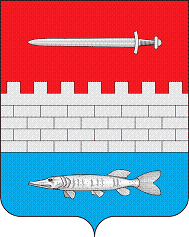 ТАТАРСТАН РЕСПУБЛИКАСЫЯҢА ЧИШМӘМУНИЦИПАЛЬ РАЙОНЫНЫҢ   ӘДӘМСӘ АВЫЛ ҖИРЛЕГЕСОВЕТЫҮзәк урамы, 10Әдәмсә авылы,423186СОВЕТ УТЯШКИНСКОГОСЕЛЬСКОГО ПОСЕЛЕНИЯ НОВОШЕШМИНСКОГО МУНИЦИПАЛЬНОГО   РАЙОНА РЕСПУБЛИКИ ТАТАРСТАНул. Центральная, д.10,с. Татарское Утяшкино,423186ТАТАРСТАН РЕСПУБЛИКАСЫЯҢА ЧИШМӘМУНИЦИПАЛЬ РАЙОНЫНЫҢ   ӘДӘМСӘ АВЫЛ ҖИРЛЕГЕСОВЕТЫҮзәк урамы, 10Әдәмсә авылы,423186